Англійська мова 7 клас 05.05-29.05.2020.05.05.Англомовні країни.Минулий час.Музей воскових фігур мадам Тюссо.Аудіозапис ст.162-164.,впр.1в-письмово.Д/З впр з роб.зош.ст.68-69.06.05.Нові враження.Впра\в-письмово ,ст.168-169,впр.7(читати),завд у вайбері.07.05-Культурний Лондон.Впр.3,ст.173,впр1-2,ст.172(письмово).Д/з вайбер тести .12.05-Запрошуємо в Канаду.Впр.5-6-8-читати,впр.9,ст.172-173(письмово).Д/З фото ст.76.13.05-Повторення вивченого матеріалу.Письмові завд у вайбері.14.05-Час для читання.Контрольна робота з читання.Впр.1,ст 179читати+ст.180-181-182 впр.4\6(письмово).15.05-Написати щоденник про розділ .ст.182-184.19.05-Повторення вивченого матеріалу.21.05-Контрольна робота з письма.22.05-Контрольна робота з аудіювання.26.05-Контрольна робота з говоріння.28.05-29.05-Тести через вайбер .Control Writing7th form Variant ITask 1. Complete with the question tagThese wax figures are like real,… ?We went on guided tour last summer,…?London isn’t the capital of the USA,…?Mary has been to the ODEON,…?I don’t often go to the cinema, … ?Task 2. Complete the sentence with proper reflexive pronounsCan you pick up your toys … ?Peter will go to Australia ….The children washed their dog …..I do the ironing … .Task 3. Complete the sentence with who, which, where Shreck is a film … has an excellent computer animation.Buckingham Palace is a palace … the King or Queen of the UK live.Christopher Wren is an architect …. designed St. Paul’s Cathedral.Task 4.  Make one sentence out of two using the Past Perfect Tense and the words in brackets. He took medicine. Mark felt better. 9 ( after)We cleaned the flat. Mother came home. (before)Mother checked me the temperature. Doctor arrived. (before).She was at the dentist. Ann went to school. ( after)Variant IITask 1. Complete with the question tagYou are a theatre goer, … ?Kharkiv isn’t the capital of Ukraine,…?Mary and Christy haven’t visited the Downing Street yet,… ?Your brother doesn’t go to school, … ?I acted in the perfomance well, … ?Task 2. Complete the sentence with proper reflexive pronounsMy parents went on the guided tour … .Do you do your lessons… ?Ann  will make a cake….I do the washing up … .Task 3. Complete the sentence with who, which, where Keanu Reeves is an actor … played the main part in the Matrix.Downing Street is a street … the office of the British Prime Minester is situated.Piccadilly Circus is the  only square in London … is round.Task 4.  Make one sentence out of two using the Past Perfect Tense and the words in brackets. She walked outside. Mary felt better. 9 ( after)The children  cooked supper. Mother came home. (before)I took a tablet of aspirin. Doctor arrived. (before).Tom did his lessons. He went to play football. ( after)Holidays  in Britain 7formMatch the definitions with the names.1.On this holiday people eat special food:                          a) The 1st of May   eggs and cakes.2.This holiday is celebrated on the 25th of                          b) The New Year’s Day    December. 3.On this holiday children give presents to                         c) St. Valentine’s Day     their  mothers.4.People decorate the tree with toys.                                   d) Christmas5. On this holiday people send cards to their                       e) Mothers Day     sweethearts.6. A May Queen is elected and Archery is                          f) Easter       very popular.                                                 FamilyMatch parts of the sentences.1.In an average family                                  a) with their children and grandchildren.2. For getting married is                                b) children is thirty.3. Grandparents do not live                           c)two parents and one or two children.4. Average age to have                                   d) 26 for men and 24 for women.                                               FoodComplete the sentences with right words.Traditional, dinner, milk, breakfast, bacon, vegetables.National English food is …  and eggs.…breakfast in Great Britain is cornflakes with milk and sugar , toast and marmalade, tea or coffee.Continental …  is tea or coffee with a sandwich.“English tea” is strong tea with …   .Christmas …  is  turkey with …and meat pie.                                              HouseWrite the words in the correct order to make up sentences .House, two, typical, has, a, English, floors.Bedrooms, upstairs, are,  bathroom,  there, a.Guests, house, for , every, has, room, a.Like, living –rooms, in,  fireplaces, Englishmen , houses, with, their.Is, beautiful, house, there, garden, a, traditionally, the, near.Pets, the, have, half, English, about.                                    CharacterMake up sentences to characterize the British.                                thought                         well-mannered.                                    said                               great tea drinkers.                                known             to be       friendly to foreigners.The British are       believed                          polite.                               supposed                        reserved and serious.                   considered                     countrymen by heart.V-1Ex.1. Name the objects1  2 3 4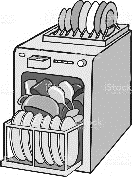 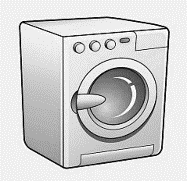 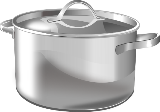 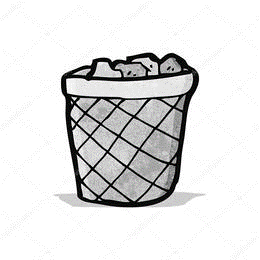 Ex.2. Complete the word combinations with these words: to wash, to peel, to make, to do, to sew, up, to boil. There is one extra word.1. _______bed, 2. tidy ______, 3.________dishes, 4. ________ buttons, 5. ________ potato, 6.________banana.Ex.3. Complete the question tagsShe lives in Paris,…?She went to the library yesterday,…?He won't tell her,…?The car isn't in the garage, …?Ex.4. Read and choose the correct answer              Object or reflexive pronounHe always looks at him/himself in the mirror.Can you tell us/ourselves the way to the airport, please?You are hungry.The soup is for you/yourself.Some people only think about them/themselves. Past Simple or Past PerfectWhen I opened/had opened the fridge I saw that someone ate/had eaten all my chocolate.When the rain started / had started , the Atkinsons finished / had finished planting trees.Mr.Palmer didn't speak / hadn't spoken any Chinese before he moved / had moved to Peking.When my mother brought / had brought me an apple, I finished / had finished my homework.Ex.5. Answer the questionsWhat are you fond of?How many members are there in your family? Who do you live with?What are your household chores?What is your favourite health food?What was your last visit to hospital? Describe it.V-2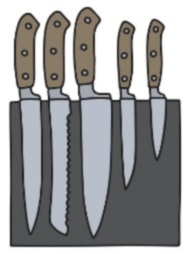 Ex.1. Name the objects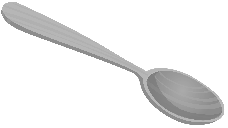 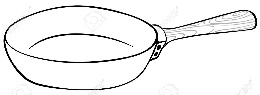 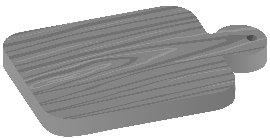                  2.                                 3.                                  4. Ex.2. Complete the word combinations with these words: to take, up, to slice, to water, to squeeze, to iron, to wash. There is one extra word.________flowers, 2.__________clothes, 3. wash _______, 4.________clothes, 5. __________a lemon, 6. ______ a carrot. Ex.3. Complete the question tagsYou can speak English well,…?Jessica will be 14 next week, …?Mr Parker is from Ireland, …?They didn’t go to London last month,…?Ex.4. Read and choose the correct answer              Object or reflexive pronounThe children enjoyed them/themselves at the beach.Listen to him/himself! He is singing.She often talks to her/herself when she is upset.Do you want to come with us/ourselves?Past Simple or Past PerfectIt started/had started to rain after we got/ had got to the station.My uncle didn't try / hadn't tried Italian food before went / had gone to that restaurant.I washed/had washed the floor when the painter went/had gone.When we arrived/had arrived at the station, the train left/had already left.Ex.5. Answer the questionsWhat are you fond of?How many members are there in your family? Who do you live with?What are your household chores?What is your favourite health food?What was your last visit to hospital? Describe it.